COUNTY OF ALAMEDAREQUEST FOR INFORMATION No. 901791forMobile LibraryAny Request for Proposal/Quotation (RFP/RFQ) issued as a result of this Request for Interest (RFI) will be issued electronically via e-mail.  Please immediately update the County Contact noted below of any e-mail address changes.  This RFI and any RFP/RFQ issued as a result of this RFI will be posted on the General Services Agency Current Contracting Opportunities website located at:  http://www.acgov.org/gsa_app/gsa/purchasing/bid_content/contractopportunities.jsp.  Please visit the website for further information regarding this project, or contact the person listed below.Contact Person:  Kevin Esguerra, Procurement & Contracts SpecialistPhone Number:  (510) 208-9619E-mail Address:  kevin.esguerra@acgov.orgTo vendors registered or certified in the Small Local Emerging Business vendor database:  Please maintain correct and accurate e-mail address information to ensure receipt of future RFIs.RFI RESPONSE DUEby2:00 p.m.onMay 13, 2019Alameda County is committed to reducing environmental impacts across our entire supply chain. 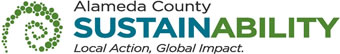 If printing this document, please print only what you need, print double-sided, and use recycled-content paper.INTENTThis Request for Information (RFI) is being issued to solicit information from interested parties with respect to the County’s intent to purchase a Mobile Library.  County will use the information generated by this RFI in conjunction with other information available to the County to determine the solution for the mobile library, which are in the best interests of the County.The County of Alameda does not guarantee that a subsequent RFP/RFQ will be issued.  Should an RFP/RFQ be issued, the terms and conditions described in this RFI are not guaranteed to remain exactly the same.  SCOPE/BACKGROUND   The Alameda County Library intends to purchase a mobile library for its Bookmobile Program. The Bookmobile is a traveling library that houses library materials and resources. The Bookmobile visits schools, daycares, senior housing facilities, apartments, neighborhoods and community centers on a three-week rotation within the County. The Bookmobile aims to create a community wherever it goes, and is a wonderful place to browse, meet neighbors, and expand horizons.The current Bookmobile is a 40ft bus that houses materials and resources including: books, magazines, music CDs, DVDs, Large Type books, books on CD, and a space for a Library staff that will provide the public with assistance on its Library Runs. The County is looking to purchase an up-fitted RV-type vehicle with expandable sides to showcase Library resources that the current Bookmobile holds. The County is looking to incorporate technology in the vehicle, providing technology displays for information and/or interactive use. VENDOR QUALIFICATIONSVendor minimum qualification criteria include, but are not limited, to the following:  Bidder shall be regularly and continuously engaged in the business of providing custom mobile library vehicles for at least three (3) years;Bidder shall be a certified custom specialty vehicle manufacturer or dealer; andBidder shall possess all permits and licenses credentials necessary to supply product and perform services as specified under this RFP/Q.COUNTY CONTACTSQuestions regarding this RFI must be submitted in writing, preferably by email, to:Kevin Esguerra, Procurement & Contracts SpecialistAlameda County, GSA-Procurement1401 Lakeside Drive, Suite 907Oakland, CA  94612Phone:  (510) 208-9619Fax: (510) 208-9626E-mail: kevin.esguerra@acgov.orgOVERVIEW OF THE RFI PROCESS The objective of this Request for Information is designed to allow the County to gather information to assist in its consideration of available resources/methods to fulfill the identified need/goal within this RFI. Such information gathered may or may not be used by the County to develop or further pursue a competitive solicitation. The RFI method is not a competitive solicitation method and, as a result, is not intended to serve as a competitive bid. The RFI is a tool. Providers are not required to respond to an RFI and a provider’s failure to respond to an RFI will not prohibit the provider from participation in any competitive solicitation that may result from the RFI. Providers, however, are strongly encouraged to respond to RFIs as this is a way to ensure the County is aware of available goods and services described in this RFI. Alameda County GSA-Procurement may release a Request for Proposal (RFP) or a Request for Quotation (RFQ) and award a 3-year contract (with option to renew) to the bidder(s) selected through the formal bidding process’s guidelines.ESTIMATED CALENDAR OF EVENTS:Note:	Dates indicated are approximate.RESPONSE FORMATVendors who wish to offer information about a product or service which may address the County needs or that they have knowledge of please provide the following: Business NameBusiness AddressA point of contact, including telephone and email addressCatalogue/portfolio of specialty vehicles customizedA brief summary of your firms experience and qualifications Details on Firms experience working with: Counties or other public entitiesVendors that meet the Qualification Criteria and are interested in being included on the vendor list to receive any subsequent bid documents (if issued), should send an e-mail to kevin.esguerra@acgov.org by 2:00 p.m. on, June 3, 2019. The subject of the e-mail must read: PLEASE ADD TO VENDOR LIST - RFI No. 901791The body of the e-mail must contain the following:Business NameContact’s NameBusiness Address (PO Box/Street Address, City, State)Contact’s Telephone NumberContact’s E-mail AddressADDITIONAL INFORMATION Respondents to this RFI may be invited by the County to provide a noncompetitive presentation of their products, for only those products which relate directly to the subject and intent of this RFI. The presentation is intended for information gathering purposes only. Such presentation should not exceed two (2) hours in length.The County encourages any new vendors that are local to Alameda County to register and be added to the County SLEB database.  More information on how to register can be found on the County’s website at: http://acgov.org/auditor/sleb/newvendor.htm.Both local and non-local can subscribe to any or all Contracting Opportunities Categories and/or Calendar of Events for automatic updates.  Subscribers will receive an e-mail announcing when the latest information has been updated on our website.  More information on how to  Subscribe can be found on the County’s website at: http://acgov.org/gsa/purchasing/esubscribe.htm.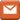 COUNTY PROVISIONSSmall Local Emerging Business Program[http://acgov.org/auditor/sleb/overview.htm]First Source[http://acgov.org/auditor/sleb/sourceprogram.htm] 	Event	DateRequest for Interest (RFI) IssuedRFI Response DueThis RFI will remain open until the RFP/RFQ is issuedRequest for Proposal (RFP) / Request for Quote (RFQ) IssuedRFP/RFQ Response DueAward DateContract Start Date